Comparative Efficacy of Brigatinib versus Ceritinib and Alectinib in Patients with Crizotinib-Refractory Anaplastic Lymphoma Kinase–Positive Non-Small Cell Lung CancerKaren Reckamp, et alSupplementary MaterialSupplementary Table 1. Comparison of trial designsAbbreviations: ALK, Anaplastic lymphoma kinase; ECOG, Eastern Cooperative Oncology Group; FDA, Food and Drug Administration; INV, Investigator; IRC, Independent review committee; NSCLC, Non-small cell lung cancerSupplementary Table 2. Comparison of duration of response outcomes before and after matchingHR<1 suggests better outcome from brigatinib trial+ALK TKI-pretreated cohort, *Estimated from VPL dataAbbreviations: CI, Confidence interval; ESS, Effective sample size; HR, Hazard ratio; NA, Not available; NR, Not reached; VPL, Virtual patient-level.Supplementary Figure. Pre-match-adjusted and post-match-adjusted duration of response comparison. (A) Kaplan-Meier estimates of brigatinib ALTA vs ceritinib ASCEND-1 duration of response. (B) Kaplan-Meier estimates of brigatinib ALTA vs ceritinib ASCEND-2 duration of response. (C) Kaplan-Meier estimates of brigatinib ALTA vs alectinib NP28673 duration of response. BrigatinibCeritinibCeritinibAlectinibAlectinibALTAASCEND-1ASCEND-2NP28761NP28673DesignPhase 2, randomized, open-label, multicenterPhase 1, open-label, multicenterPhase 2, single-arm, open-label, multicenterPhase 2, single-arm, open-label, multicenterPhase 2, single-arm, open-label, multicenterSample size110163 (crizotinib-resistant subgroup)14087138Age category≥ 18 years≥ 18 years≥ 18 years≥ 18 years≥ 18 yearsDiagnosisHistologically or cytologically confirmed locally advanced or metastatic NSCLC that is ALK+, progressed while on crizotinibALK+ NSCLC, locally advanced or metastatic NSCLC that had progressed despite therapy, or for which no effective standard therapy existedLocally advanced or metastatic ALK+ NSCLC, progressed while on crizotinibHistologically confirmed, locally advanced not amenable to curative therapy, or metastatic ALK+ NSCLC, crizotinib resistantLocally advanced or metastatic NSCLC, ALK+, crizotinib resistantECOG performance status0-20-20-20-20-2Tumor response measureRECIST v1.1RECIST v1.0RECIST v1.1RECIST v1.1RECIST v1.1AssessmentINV, IRCINVIRCIRCIRCGeographyNorth America, Europe, Asia, AustraliaNorth America, Europe, Asia, AustraliaNorth America, Europe, Asia, AustraliaNorth AmericaNorth America, Europe, Asia, AustraliaALK RearrangementALK RearrangementALK RearrangementALK RearrangementALK RearrangementALK RearrangementDocumented rearrangementxxxxxAscertained with an FDA-approved testxxxxFISH testxxxxPrior TreatmentPrior TreatmentPrior TreatmentPrior TreatmentPrior TreatmentPrior TreatmentTreated with crizotinibxxxxxProgressed on crizotinibxxxxxASCEND-1+ASCEND-1+ASCEND-1+ASCEND-2ASCEND-2ASCEND-2NP28761NP28761NP28761NP28673NP28673NP28673Ceritinib ASCEND-1Brigatinib Pre-MatchBrigatinib Post-MatchCeritinib ASCEND-2Brigatinib Pre-MatchBrigatinib Post-MatchAlectinib NP28761Brigatinib Pre-MatchBrigatinib Post-MatchAlectinib NP28673Brigatinib Pre-MatchBrigatinib Post-MatchN=92N=61ESS=40.5N=50N=60ESS=27.8NANANAN=62N=60ESS=38.2Number of events623523.626269.3NANANA362615.7Median duration of response (95% CI), months7.7*(6.2, 9.4)13.8 (10.2, 17.6)13.8(9.9, 19.3)11.1*(6.0, 13.1)14.8 (12.7, NR)NR(3.0, NR)NANANA16.4* (11.1, NR)14.8(12.7, NR)15.6 (12.7, NR)HR (95% CI)‒0.45 (0.29, 0.69)0.44 (0.27, 0.73)‒0.45 (0.25, 0.80)0.28(0.13, 0.61)NANANA‒1.10 (0.66, 1.84)0.95 (0.52, 1.73)P-value<0.0010.0010.0070.001NANANA0.7140.871(A) Duration of Response: Brigatinib (ALTA) vs. Ceritinib (ASCEND-1)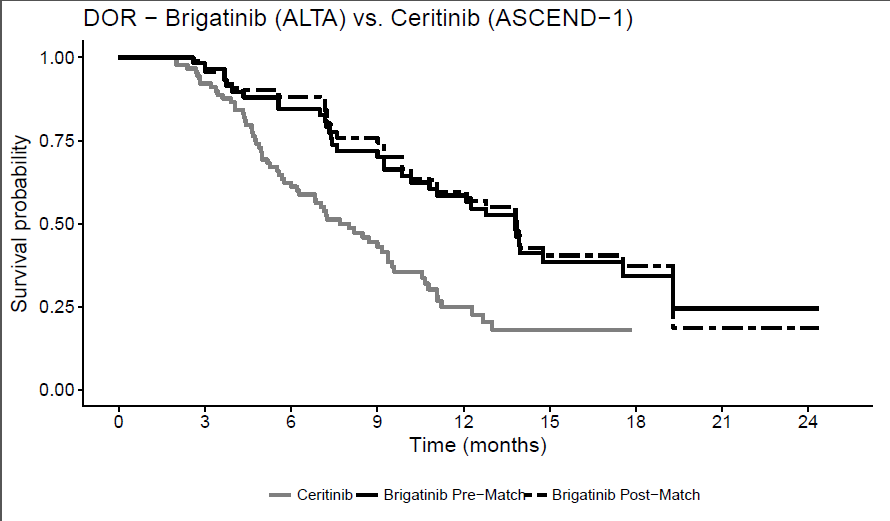 (B) Duration of Response: Brigatinib (ALTA) vs. Ceritinib (ASCEND-2)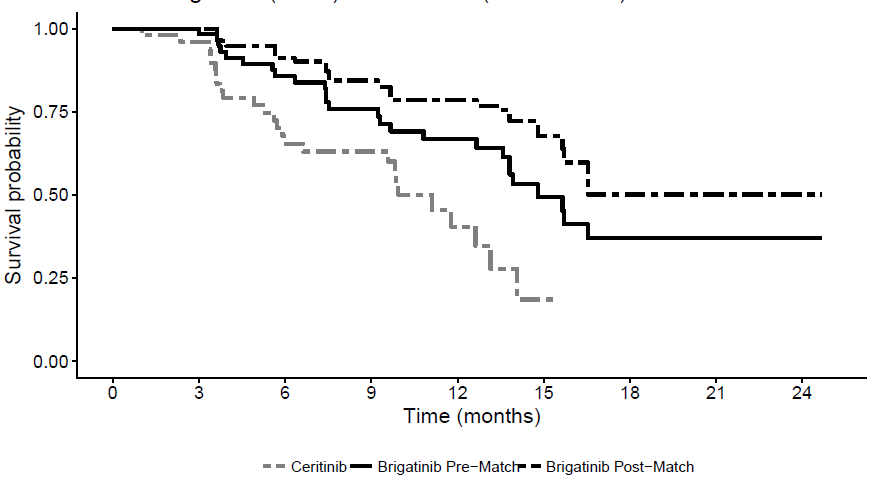 (C) Duration of Response: Brigatinib (ALTA) vs. Alectinib (NP28673)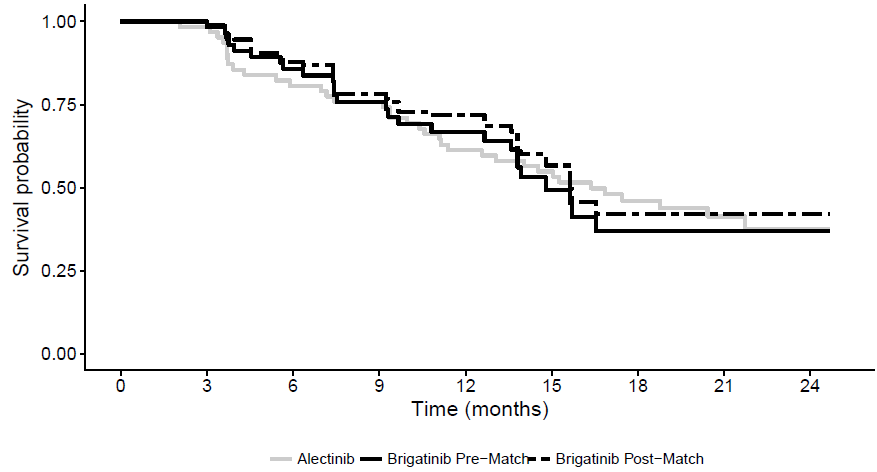 